СУМСЬКА МІСЬКА РАДАУПРАВЛІННЯ «ІНСПЕКЦІЯ З БЛАГОУСТРОЮ МІСТА СУМИ»Наказвід  18.02.2020                              м. Суми                          №    5 - кПро надання матеріальної допомоги Вареник А.О.Відповідно до підпункту 3 пункту 2 Постанови Кабінету Міністрів України від 09 березня 2006 року № 268 «Про упорядкування структури та умов оплати праці працівників апарату органів виконавчої влади, органів прокуратури, судів та інших органів» (зі змінами), НАКАЗУЮ:1. Надати Вареник Антоніні Олександрівні – головному спеціалісту відділу правового забезпечення, договірної, дозвільної документації та супроводу адміністративної практики управління «Інспекція з благоустрою міста Суми» матеріальну допомогу для вирішення соціально-побутових питань в розмірі середньомісячної заробітної плати.  Підстава: Заява Вареник А.О. 2. Начальнику фінансово-господарського відділу-головному бухгалтеру управління «Інспекція з благоустрою міста Суми» Кириченко Тетяні Яківні здійснити відповідні нарахування та виплати.3. Контроль за виконанням наказу залишаю за собою.Начальник управління 						             Р.В. ГолопьоровЗ наказом ознайомлена  _____________________________   А.О. ВареникЗавідувач сектору документообігу та кадрового забезпечення			                                  Т.І. ХлусоваНачальник фінансово-господарського відділу- головний бухгалтер					              Т.Я. КириченкоНачальник відділу правового забезпечення,договірної, дозвільної документації та супроводу адміністративної практики                                    Є.Ю. Горева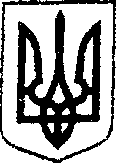 